Wykaz zawodów deficytowych 
w powiecie mogileńskim i województwie kujawsko-pomorskimZawodowy deficytowe są to zawody, na które jest większe zapotrzebowanie ze strony rynku pracy w stosunku do liczby osób poszukujących pracy w danym zawodzie.W ramach priorytetu „Wsparcie zawodowego kształcenia ustawicznego w zidentyfikowanych 
w danym powiecie lub województwie zawodach deficytowych” wsparcie udzielane będzie 
w następujących zawodach deficytowych określonych w Barometrze zawodów 2017 dla powiatu mogileńskiego i województwa kujawsko-pomorskiego, Informacji sygnalnej z monitoringu zawodów deficytowych i nadwyżkowych w województwie kujawsko-pomorskim w I półroczu 2016 r. oraz Informacji sygnalnej o zawodach deficytowych i nadwyżkowych w powiecie mogileńskim za I półrocze 2016 roku.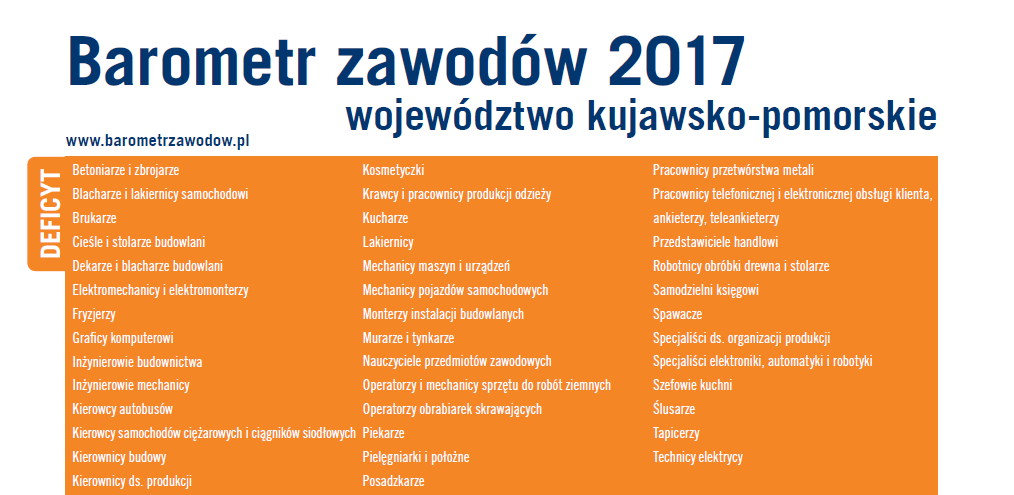 Źródło: Barometr zawodów 2017. Raport podsumowujący badanie w województwie kujawsko-pomorskim, dostępny na stronie internetowej: www.barometrzawodow.pl 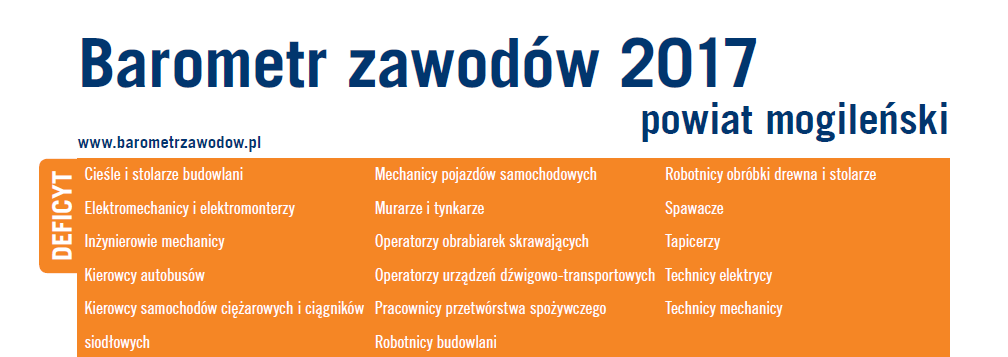 Źródło: Barometr zawodów 2017. Raport podsumowujący badanie w województwie kujawsko-pomorskim, dostępny na stronie internetowej: www.barometrzawodow.pl 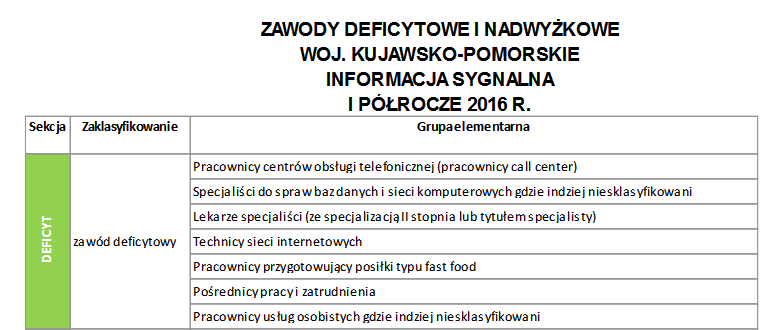 Źródło: Informacja sygnalna z monitoringu zawodów deficytowych i nadwyżkowych w województwie kujawsko-pomorskim w I półroczu 2016 r., dostępna na stronie www.wup.torun.pl INFORMACJA SYGNALNA O ZAWODACH DEFICYTOWYCH I NADWYŻKOWYCH 
W POWIECIE MOGILEŃSKIMI PÓŁROCZE 2016Źródło: Informacja sygnalna o zawodach deficytowych i nadwyżkowych w powiecie mogileńskim za I półrocze 2016 roku, dostępna na stronie http://mogilno.praca.gov.pl SekcjaZaklasyfikowanieGrupa elementarnaDEFICYTzawód maksymalnie deficytowyRobotnicy robót stanu surowego i pokrewni gdzie indziej niesklasyfikowaniDEFICYTzawód maksymalnie deficytowyLekarze weterynarii bez specjalizacji lub w trakcie specjalizacjiDEFICYTzawód maksymalnie deficytowyMonterzy izolacjiDEFICYTzawód maksymalnie deficytowyRobotnicy wykonujący prace proste przy uprawie roślin i hodowli zwierzątDEFICYTzawód maksymalnie deficytowyOperatorzy urządzeń do spalania odpadów, uzdatniania wody i pokrewniDEFICYTzawód maksymalnie deficytowyArchiwiści i muzealnicyDEFICYTzawód maksymalnie deficytowyOperatorzy urządzeń do produkcji wyrobów szklanych i ceramicznychDEFICYTzawód maksymalnie deficytowyFarmaceuci specjaliściDEFICYTzawód maksymalnie deficytowySzlifierze narzędzi i polerowacze metaliDEFICYTzawód maksymalnie deficytowySpecjaliści do spraw sprzedaży (z wyłączeniem technologii informacyjno-komunikacyjnych)DEFICYTzawód maksymalnie deficytowyKierownicy do spraw logistyki i dziedzin pokrewnychDEFICYTzawód maksymalnie deficytowyOperatorzy urządzeń wiertniczych i wydobywczych ropy, gazu i innych surowcówDEFICYTzawód maksymalnie deficytowyOpiekunowie dziecięcyDEFICYTzawód maksymalnie deficytowyPracownicy bibliotek, galerii, muzeów, informacji naukowej i pokrewniDEFICYTzawód maksymalnie deficytowyŚredni personel w zakresie działalności artystycznej i kulturalnej gdzie indziej niesklasyfikowanyDEFICYTzawód deficytowyOperatorzy maszyn do szyciaDEFICYTzawód deficytowyTapicerzy i pokrewniDEFICYTzawód deficytowyOperatorzy sieci i systemów komputerowychDEFICYTzawód deficytowySpawacze i pokrewniDEFICYTzawód deficytowyPsycholodzy i pokrewni